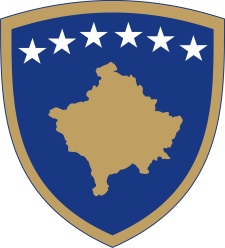 Republika e KosovësRepublika Kosova-Republic of KosovoQeveria - Vlada - Government                              Br. 01/92              Datum: 05.03.2019Na osnovu  člana  92 stav 4. i člana  93 stav  (4) Ustava Republike Kosovo, člana 4 Pravilnika br. 02/2011 o oblastima administrativnih odgovornosti Kancelarije Premijera i ministarstava, izmenjenog i dopunjenog  Pravilnikom br. 15/2017, Pravilnikom br. 16/2017 i Pravilnikom br. 07/2018, i Pravilnikom br.26/2018, i Pravilnikom br. 30/2018 u skladu sa članom  19 Pravilnika o radu Vlade Republike Kosovo  br. 09/2011, Vlada Republike Kosova je, na sednici održanoj 05. marta 2018 godine, donela:O D L U K UIzdvojena su sredstva u iznosu od 40,000,00 (četrdeset hiljada) evra, da se ispuni godišnji doprinos Vlade Republike Kosovo za 2019. u Savetu za regionalnu saradnju sa sedištem u Sarajevu, odnosno u budžetu Sekretarijat Saveta za regionalnu saradnju. Republika Kosovo je deo grupe od 4% od ukupnog iznosa zemalja Jugoistočne Evrope (formalno definisana na sastanku Regionalnog stola Pakta stabilnosti za jugoistočnu Evropu u Bukureštu, novembar 2006). Sredstva iz tačke 1. ove odluke su izdvojena nepredviđenih troškova, pod-programa nepredviđenih izdataka sa kodom 13100, kategorija rashoda rezervi i prebacuju se  Ministarstvu finansija, potprogram trezora sa kodom 11200, kategorija rashoda subvencija i transfera, i prebacuju se u budžet Sekretarijata Saveta za regionalnu saradnju, sa sedištem u Sarajevu.   Obavezuje se Ministarstvo finansija, Kancelarija premijera i Ministarstvo spoljnih poslova za sprovođenje ove odluke. Ova odluka stupa na snagu danom potpisivanja.Ramush HARADINAJ		___________________                                                                                              Premijer Republike Kosovo   Dostavlja se:Zamenicima Premijera svim ministarstvima  (ministrima )Generalnom sekretaru KPR-a  		Arhivi VladeRepublika e KosovësRepublika Kosova-Republic of KosovoQeveria - Vlada - Government                              Br. 02/92              Datum: 05.03.2019Na osnovu  člana  92 stav 4. i člana  93 stav  (4) Ustava Republike Kosovo, člana 4 Pravilnika br. 02/2011 o oblastima administrativnih odgovornosti Kancelarije Premijera i ministarstava, izmenjenog i dopunjenog  Pravilnikom br. 15/2017, Pravilnikom br. 16/2017 i Pravilnikom br. 07/2018, i Pravilnikom br.26/2018, i Pravilnikom br. 30/2018 u skladu sa članom  19 Pravilnika o radu Vlade Republike Kosovo  br. 09/2011, Vlada Republike Kosova je, na sednici održanoj 05. marta 2018 godine, donela:O D L U K UO izmenama i dopunama Odluke Vlade br. 01/89 od 12.02.20191. Iza odluke Vlade br. 01/89 od 12. 02. 2019 se dodaju stav 2 i stavovi 3 i 4 kao što sledi;  3. Dodeljena su sredstva u iznosu od 100.000,00 (sto hiljada) evra, za pokriće troškova za uspostavljanje spomen centra za genocid nad Albancima "Blace 1999. godine". Ova sredstva se izdvajaju iz nepredviđenih troškova, podprograma nepredviđenih u troškova sa koda 13100 kategorije troškova rezervi i prebacuju se Kancelariji premijera – 104, pod program  Kabinet premijera 104-10700, u kategoriji potrošnje robe i usluga.  4. Obavezuje se Ministarstvo finansija i Kancelarija premijera da sprovede ovu odluku. 2. Ova odluka stupa na snagu danom potpisivanja.Ramush HARADINAJ		___________________                                                                                            Premijer Republike Kosovo   Dostavlja se:Zamenicima Premijera svim ministarstvima  (ministrima )Generalnom sekretaru KPR-a  		Arhivi VladeRepublika e KosovësRepublika Kosova-Republic of KosovoQeveria - Vlada - Government                              Br. 03/92              Datum: 05.03.2019Na osnovu  člana  92 stav 4. i člana  93 stav  (4) Ustava Republike Kosovo, člana 29 Zakona br. 03/L-048 o upravljanju javnim finasijama i odgovornostima, sa izvršenim izmenama i dopunama dhe stava 2. Člana br. 06/L-133 o budžetskim izdvajanjima Republike Kosovo za 2019 godinu, člana 4 Pravilnika br. 02/2011 o oblastima administrativnih odgovornosti Kancelarije Premijera i ministarstava, izmenjenog i dopunjenog  Pravilnikom br. 15/2017, Pravilnikom br. 16/2017 i Pravilnikom br. 07/2018, i Pravilnikom br.26/2018, i Pravilnikom br. 30/2018 u skladu sa članom  19 Pravilnika o radu Vlade Republike Kosovo  br. 09/2011, Vlada Republike Kosova je, na sednici održanoj 05. marta 2018 godine, donela:O D L U K UO izmenama i dopunama Odluke Vlade br. 01/89 od 12.02.20191. Odluci Vlade br. 01/89 od 12. 02. 2019 dodaju se iza stav 2 i stavovi 3 i 4 kao što sledi;  3. Dodeljena su sredstva u iznosu od 100.000,00 (sto hiljada) evra, za pokriće troškova uspostavljanja spomen centra o genocidu nad Albancima "Blace 1999. godine". Ova sredstva se izdvajaju iz nepredviđenih troškova, podprograma nepredviđenih u troškova sa koda 13100 kategorije troškova rezervi i prebacuju se Kancelariji premijera – 104, pod program  Kabinet premijera 104-10700, u kategoriji potrošnje robe i usluga.  4. Obavezuje se Ministarstvo finansija i Kancelarija premijera da sprovede ovu odluku. 2. Ova odluka stupa na snagu danom potpisivanja.Ramush HARADINAJ		___________________                                                                                                             Premijer Republike Kosovo  Dostavlja se:Zamenicima Premijera svim ministarstvima  (ministrima )Generalnom sekretaru KPR-a  		Arhivi VladeRepublika e KosovësRepublika Kosova-Republic of KosovoQeveria - Vlada - Government                              Br. 04/92              Datum: 05.03.2019Na osnovu  člana  92 stav 4. i člana  93 stav  (4) i člana 17 stav 1  Ustava Republike Kosovo, člana 7 stav 5. Zakona br. 04/L-052 o međunarodnim sporazumima ,  člana 4 Pravilnika br. 02/2011 o oblastima administrativnih odgovornosti Kancelarije Premijera i ministarstava, izmenjenog i dopunjenog  Pravilnikom br. 14/2017, Pravilnikom br. 15/2017 i Pravilnikom br. 16/2017, i Pravilnika br.07/2018, i Pravilnika br.22/2018 kao i člana  19 Pravilnika o radu Vlade Republike Kosova  br. 09/2011, Vlada Republike Kosova je, na sednici održanoj 05.marta 2019 godine, donela:O D L U K UOdobren je predlog Ministarstva za evropske integracije da se traži od predsednika Republike Kosovo davaje ovlašćenja za  potpisivanje sporazuma o finansiranju za IPA 2018 između Kosova i Evropske unije.  Vlada Republike Kosovo preporučuje Predsedniku Republike Kosovo davanje ovlašćenja ministrru za evropske integracije za potpisivanje Sporazuma iz tačke 1. ove odluke, u skladu sa Zakonom o međunarodnim sporazumima.  Odluka stupa na snagu danom potpisivanja.Ramush HARADINAJ		___________________                                                                                    Premijer Republike Kosovo   Dostavlja se:Zamenicima Premijera svim ministarstvima  (ministrima )Generalnom sekretaru KPR-a  		Arhivi VladeRepublika e KosovësRepublika Kosova-Republic of KosovoQeveria - Vlada - Government                              Br. 05/92              Datum: 05.03.2019Na osnovu  člana  92 stav 4. i člana  93 stav  (4) i člana 17 stav 1  Ustava Republike Kosovo, člana 7 stav 5. Zakona br. 04/L-052 o međunarodnim sporazumima ,  člana 4 Pravilnika br. 02/2011 o oblastima administrativnih odgovornosti Kancelarije Premijera i ministarstava, izmenjenog i dopunjenog  Pravilnikom br. 14/2017, Pravilnikom br. 15/2017 i Pravilnikom br. 16/2017, i Pravilnika br.07/2018, i Pravilnika br.22/2018 kao i člana  19 Pravilnika o radu Vlade Republike Kosova  br. 09/2011, Vlada Republike Kosova je, na sednici održanoj 05.marta 2019 godine, donela:O D L U K UOdobrena je u principu inicijativa Ministarstva spoljnih poslova za zaključivanje "sporazuma o profitabilnom radu članova porodice članova diplomatskih ili konzularnih predstavnika" između Republike Kosovo i Francuske. Obavezuje se Ministarstvo spoljnih poslova da vodi pregovore sa francuskom vladom u cilju finalizacije konačnog teksta pomenutog sporazuma, u skladu sa važećim propisima.Odluka stupa na snagu danom potpisivanja.Ramush HARADINAJ		___________________                                                                                    Premijer Republike Kosovo   Dostavlja se:Zamenicima Premijera svim ministarstvima  (ministrima )Generalnom sekretaru KPR-a  		Arhivi VladeRepublika e KosovësRepublika Kosova-Republic of KosovoQeveria - Vlada - Government                              Br. 07/92              Datum: 05.03.2019Na osnovu  člana  92 stav 4. i člana  93 stav  (4) i člana 17 stav 1  Ustava Republike Kosovo,   člana 4 Pravilnika br. 02/2011 o oblastima administrativnih odgovornosti Kancelarije Premijera i ministarstava, izmenjenog i dopunjenog  Pravilnikom br. 14/2017, Pravilnikom br. 15/2017 i Pravilnikom br. 16/2017, i Pravilnika br.07/2018, i Pravilnika br.22/2018 kao i člana  19 Pravilnika o radu Vlade Republike Kosova  br. 09/2011, Vlada Republike Kosova je, na sednici održanoj 05.marta 2019 godine, donela:O D L U K UOdobrena je u principu inicijativa  za članstvo kao “ pridružni član “ u međunarodnoj kancelariji za tegove i merenje.Obavezuje se Ministarstvo trgovine i industrije da vodi pregovore sa u skladu sa važečim propisima.  3. Odluka stupa na snagu danom potpisivanja.Ramush HARADINAJ		___________________                                                                                    Premijer Republike Kosovo   Dostavlja se:Zamenicima Premijera svim ministarstvima  (ministrima )Generalnom sekretaru KPR-a  		Arhivi VladeRepublika e KosovësRepublika Kosova-Republic of KosovoQeveria - Vlada - Government                              Br. 08/92              Datum: 05.03.2019Na osnovu  člana  92 stav 4. i člana  93 stav  (4) i člana 17 stav 1  Ustava Republike Kosovo, člana 7 stav 5. Zakona br. 04/L-052 o međunarodnim sporazumima ,  člana 4 Pravilnika br. 02/2011 o oblastima administrativnih odgovornosti Kancelarije Premijera i ministarstava, izmenjenog i dopunjenog  Pravilnikom br. 14/2017, Pravilnikom br. 15/2017 i Pravilnikom br. 16/2017, i Pravilnika br.07/2018, i Pravilnika br.22/2018 kao i člana  19 Pravilnika o radu Vlade Republike Kosova  br. 09/2011, Vlada Republike Kosova je, na sednici održanoj 05.marta 2019 godine, donela:O D L U K UOdobrena je u principu inicijativa Ministarstva finansija za pregovore sporazuma o izbjegavanju dvostrukog oporezivanja i sprečavanju fiskalne utaje u odnosu na poreze na prihode i kapital "između Vlade Republike Kosovo i Republike Portugala.Obavezuje se Ministarstvo finansija da tokom pregovora ovog sporazuma procesuira u skladu sa odredbama Ustava Republike Kosovo, Zakona o međunarodnim sporazumima i ostalim važećim pravnim odredbama Odluka stupa na snagu danom potpisivanja.Ramush HARADINAJ		___________________                                                                                    Premijer Republike Kosovo   Dostavlja se:Zamenicima Premijera svim ministarstvima  (ministrima )Generalnom sekretaru KPR-a  		Arhivi Vlade